Math 8: Integer InvestigationInteger Order of Operations Project: What’s YOUR number?Objective: To explain and apply the order of operations to positive and negative numbers. 				My integer is: You will design and create a paper cut-out of your integer that has the following written on it: Two interesting facts about your integer.  Four different equations that equal your integer.  You must use all six BEDMAS operations at least once in each equation.brackets, exponent, division, multiplication, adding, subtractingEach equation must have at least one negative number. Each equation must be significantly different than the other expressions (i.e. do not use + 1 in every expression).All the work required to calculate the integer is clearly shown.Draft:This is a sketch of your integer on paper.  It should include the two interesting facts and the four unique equations with all calculations shown.  This is your chance to get your work corrected before you make a good copy!Due date of draft: 					Final Copy:Your good copy will include the two interesting facts and the four unique equations with all calculations shown on the paper cut-out of your integer.Due date of final copy: 					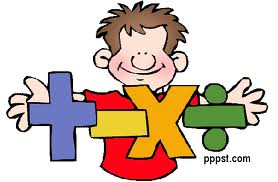 Criterion B: Investigation PatternsCriterion B: Investigation PatternsCriterion B: Investigation PatternsCriterion B: Investigation PatternsCriterion B: Investigation PatternsCriterion B: Investigation Patterns(0)Beginning (1-2)Beginning (1-2)Developing (3-4)Accomplished (5-6)Exemplary (7-8)I have not achieved a standard described by any of the descriptors to the right.I am able to:apply, with teacher support, mathematical problem-solving techniques to discover simple patterns state predictions consistent with patterns. I am able to:apply, with teacher support, mathematical problem-solving techniques to discover simple patterns state predictions consistent with patterns. I am able to:apply mathematical problem-solving techniques to discover simple patterns suggest relationships and/or general rules consistent with findings. I am able to:select and apply mathematical problem-solving techniques to discover complex patterns describe patterns as relationships and/or general rules consistent with findings verify these relationships and/or general rules. I am able to:select and apply mathematical problem-solving techniques to discover complex patterns describe patterns as relationships and/or general rules consistent with correct findings verify and justify these relationships and/or general rules.  Criterion C: CommunicatingCriterion C: CommunicatingCriterion C: CommunicatingCriterion C: CommunicatingCriterion C: CommunicatingCriterion C: Communicating(0)Beginning (1-2)Beginning (1-2)Developing (3-4)Accomplished (5-6)Exemplary (7-8)I have not achieved a standard described by any of the descriptors to the right.I am able to:use limited mathematical language use limited forms of mathematical representation to present information communicate through lines of reasoning that are difficult to interpret. I am able to:use limited mathematical language use limited forms of mathematical representation to present information communicate through lines of reasoning that are difficult to interpret. I am able to:use some appropriate mathematical language use different forms of mathematical representation to present information adequatelycommunicate through lines of reasoning that are able to be understood, although these are not always clear adequately organize information using a logical structure. I am able to:usually use appropriate mathematical language usually use different forms of mathematical representation to present information correctly move between different forms of mathematical representation with some success communicate through lines of reasoning that are clear although not always coherent or complete present work that is usually organized using a logical structure. I am able to:consistently use appropriate mathematical language use different forms of mathematical representation to consistently present information correctly move effectively between different forms of mathematical representation communicate through lines of reasoning that are complete and coherent present work that is consistently organized using a logical structure.**For this assignment, work that is organized using a logical structure must contain *For this assignment, work that is organized using a logical structure must contain Boxed final answer in simplest form Vertical format Line up equal signsCalculations showing all steps.Boxed final answer in simplest form Vertical format Line up equal signsCalculations showing all steps.